2023 CYSL Coach Ethics Agreement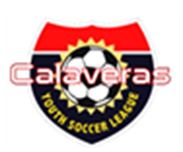 Calaveras Youth Soccer League (CYSL) has adopted a ZERO TOLERANCE POLICY.  This policy applies to all coaches, players, parents and other supporters and referees, and is effective immediately.  CYSL has jurisdiction over any sanctioned event, including tournaments, relative to ZTP violations and enforcement.  Abusive and obscene language, violent play, violent conduct, fighting and their behavior (including but not limited to sarcasm, taunting, etc.) deemed detrimental to the game between the above-mentioned groups will not be tolerated.  It is the responsibility of the Coaches to provide Referee support and spectator control.  This policy will apply to all times prior to, during and after training sessions and games at the soccer field and its immediate surrounding areas.It is my duty to teach all the kids on my team how to enhance their soccer skills individually and collectively.  It is my duty to teach the kids how to work and train together to achieve reasonable goals as a team. I will be on time for all my team training sessions and will do everything I can to be early and prepared to conduct an efficient and well thought out training session.It is my duty to discourage cheating, foul play, and unsportsmanlike conduct by the players on your team and the team coaching staff.  I will set a high standard of integrity for my staff and players.I will ensure every players safety while I am with them.  I will not leave until all my players are on their way home or have otherwise assured their safety.I will not allow my players or staff to commit referee abuse, dissent, or disrespect before, during, or following a game.  I will set the proper example for my team when dealing with the referees.  I will make contact with the nearest assistant referee and “request” that the referee bring the game under control.  If the referee is unable or unwilling to bring the game under control and I believe that by continuing the game I am risking a serious injury to one or more of my players I will abandon the game and make a brief report in writing to the CYSL Chairperson as to the reasons why I abandoned the game. I will not interact directly or indirectly with the coaches or players of the opposing team during the game in any manner that may be construed as negative or hostile by way of demonstrative actions, gestures or ill-intentioned remarks.It is my duty to keep the parents and family of my players under control.  The spectators for my team are not allowed to address the referees at any point during or after the game unless initiated by a referee.  Spectators are encouraged to ask the coach for an explanation of any calls.I will have my team ready to play at the scheduled start time of a match.I will not verbally or physically abuse players in any way.  I will not allow any player to verbally or physically abuse another player.I will ensure that during all games there are only league cleared coaches, assistant coaches and managers on the coaching sideline unless there is an emergency with a player.  Anyone who has to be cleared by GotSport to be on the coaching sideline is prohibited. Violations to this agreement shall be reviewed by a Disciplinary Committee as defined by section 240.40 of the CYSL Constitution.Team Age Division: ______________________ Coach’s Name: _______________________________________________Coach’s Signature: ____________________________________________________ Date: _________________________